LAND CONSERVATION COMMITTEE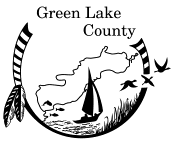 December 12, 2019 - MINUTESThe meeting of the Green Lake County Land Conservation Committee was called to order by     Robert Schweder, Chairman, at 9:00AM on December 12, 2019 in the Committee Room #0903 of the Green Lake County Government Center in Green Lake, WI. The requirements of the open meeting law were certified as being met. The Pledge of Allegiance was recited.	Present:							Excused:			Robert Schweder					                   Katie Mehn										                   Patti Garro		Bill Boutwell				Andrew Bender, FSA Member Staff Present: Paul Gunderson   Heidi WeishaarOthers Present:  Gary Lichtenberg		      Harley ReabeMINUTESMotion/second (Boutwell/Garro) to approve and file the November 14, 2019 meeting minutes.  Motion carried.PUBLIC COMMENTSNoneAPPEARANCESNoneDRAINAGE BOARD UPDATE – TODD MORRISMorris gave a presentation on the history of the drainage board in Green Lake County and how Land Conservation assists their committee members.MONTHLY STAFF REPORT & UPCOMING PROJECTSWritten report was reviewedLAKE AND RIVER REPORTWritten report was reviewedDATCP/COUNTY COST-SHARE CONTRACTSKRENTZ TRUSTMotion/second (Garro/Boutwell) to approve cost-share contracts.  Motion carried.WELL TESTING PROGRAMGunderson reported 385 well testing applications were received.  The Water Quality Task Force will meet again in January to decide which candidates will be chosen to receive a water testing kit based on their location in comparison to existing data.CORRESPONDENCELEGISLATIVE ISSUESCOMMMITTEE DISCUSSIONFuture Meeting Dates:  February 13, 2020 at 9:00AM in the Committee Room #0903 of the Green Lake County Government Center in Green Lake.LWLWCA Annual Meeting – January 2020Future Agenda items for action & discussionADJOURNMeeting adjourned at 	     9:45 AM     	. Respectfully submitted,Heidi Weishaar Recorder